Во исполнении требования и.о. прокурора Улетовского района от 12.10.2023 № 86-123-2023/848-23-20760001 «Об устранении коррупциогенного фактора»,   на постановление Об утверждении административного регламента предоставления муниципальной услуги «Отнесение земель или земельных участков в составе таких земель к определенной категории земель или перевод земель и земельных участков в составе таких земель из одной категории в другую» на территории муниципального района «Улётовский район» Забайкальского края от 07.12.2022 № 556/н, в целях приведения муниципального правового акта в соответствие с действующим законодательством, руководствуясь Положением об администрации муниципального района «Улётовский район» Забайкальского края, утверждённым решением Совета муниципального района «Улётовский район» Забайкальского края от 21.04.2017 № 380, администрация муниципального района «Улётовский район» Забайкальского края  п о с т а н о в л я е т:1. Внести в административный регламент предоставления муниципальной услуги  «Отнесение земель или земельных участков в составе таких земель к определенной категории земель или перевод земель и земельных участков в составе таких земель из одной категории в другую», утверждённый постановлением администрации муниципального района «Улётовский район» Забайкальского края от 07.12.2022 № 556/н                           «Об утверждении административного регламента предоставления муниципальной услуги «Отнесение земель или земельных участков в составе таких земель к определенной категории земель или перевод земель и земельных участков в составе таких земель из одной категории в другую» на территории муниципального района «Улётовский район» Забайкальского края» следующие изменения:1.1. пункт 2.6. изложить в следующей редакции:«2.6. Срок предоставления муниципальной услуги не должен превышать 60 календарных дней со дня поступления заявления.».2. Настоящее постановление официально опубликовать (обнародовать) на официальном сайте муниципального района «Улётовский район» в информационно-телекоммуникационной сети «Интернет» в разделе «Документы» - «Правовые акты администрации» и в разделе «Деятельность» - «Муниципальные услуги, регламенты» - «АДМИНИСТРАТИВНЫЕ РЕГЛАМЕНТЫ» - https://uletov.75.ru/.Глава муниципального района «Улётовский район»					     	              А.И. Синкевич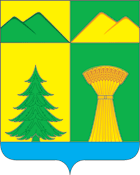 АДМИНИСТРАЦИЯ МУНИЦИПАЛЬНОГО РАЙОНА«УЛЁТОВСКИЙ РАЙОН»ЗАБАЙКАЛЬСКОГО КРАЯПОСТАНОВЛЕНИЕАДМИНИСТРАЦИЯ МУНИЦИПАЛЬНОГО РАЙОНА«УЛЁТОВСКИЙ РАЙОН»ЗАБАЙКАЛЬСКОГО КРАЯПОСТАНОВЛЕНИЕАДМИНИСТРАЦИЯ МУНИЦИПАЛЬНОГО РАЙОНА«УЛЁТОВСКИЙ РАЙОН»ЗАБАЙКАЛЬСКОГО КРАЯПОСТАНОВЛЕНИЕАДМИНИСТРАЦИЯ МУНИЦИПАЛЬНОГО РАЙОНА«УЛЁТОВСКИЙ РАЙОН»ЗАБАЙКАЛЬСКОГО КРАЯПОСТАНОВЛЕНИЕАДМИНИСТРАЦИЯ МУНИЦИПАЛЬНОГО РАЙОНА«УЛЁТОВСКИЙ РАЙОН»ЗАБАЙКАЛЬСКОГО КРАЯПОСТАНОВЛЕНИЕАДМИНИСТРАЦИЯ МУНИЦИПАЛЬНОГО РАЙОНА«УЛЁТОВСКИЙ РАЙОН»ЗАБАЙКАЛЬСКОГО КРАЯПОСТАНОВЛЕНИЕ«25» октября 2023 года«25» октября 2023 года                        №592/н                        №592/н                        №592/нс.УлётыО внесении изменений в административный регламент предоставления муниципальной услуги «Отнесение земель или земельных участков в составе таких земель к определенной категории земель или перевод земель и земельных участков в составе таких земель из одной категории в другую», утверждённый постановлением администрации муниципального района «Улётовский район» Забайкальского края от 07.12.2022 № 556/н О внесении изменений в административный регламент предоставления муниципальной услуги «Отнесение земель или земельных участков в составе таких земель к определенной категории земель или перевод земель и земельных участков в составе таких земель из одной категории в другую», утверждённый постановлением администрации муниципального района «Улётовский район» Забайкальского края от 07.12.2022 № 556/н О внесении изменений в административный регламент предоставления муниципальной услуги «Отнесение земель или земельных участков в составе таких земель к определенной категории земель или перевод земель и земельных участков в составе таких земель из одной категории в другую», утверждённый постановлением администрации муниципального района «Улётовский район» Забайкальского края от 07.12.2022 № 556/н О внесении изменений в административный регламент предоставления муниципальной услуги «Отнесение земель или земельных участков в составе таких земель к определенной категории земель или перевод земель и земельных участков в составе таких земель из одной категории в другую», утверждённый постановлением администрации муниципального района «Улётовский район» Забайкальского края от 07.12.2022 № 556/н О внесении изменений в административный регламент предоставления муниципальной услуги «Отнесение земель или земельных участков в составе таких земель к определенной категории земель или перевод земель и земельных участков в составе таких земель из одной категории в другую», утверждённый постановлением администрации муниципального района «Улётовский район» Забайкальского края от 07.12.2022 № 556/н 